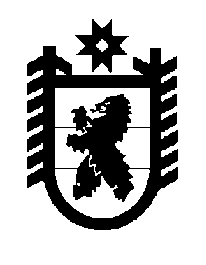 Российская Федерация Республика Карелия    ПРАВИТЕЛЬСТВО РЕСПУБЛИКИ КАРЕЛИЯПОСТАНОВЛЕНИЕот 23 апреля 2013 года № 132-Пг. Петрозаводск О внесении изменений в постановление ПравительстваРеспублики Карелия от 28 сентября 2011 года № 258-ППравительство Республики Карелия п о с т а н о в л я е т:Внести прилагаемые изменения в Региональную программу поддержки социально ориентированных некоммерческих организаций в Республике Карелия на 2011-2013 годы, утвержденную постановлением Правительства Республики Карелия от 28 сентября 2011 года № 258-П (Собрание законодательства Республики Карелия, 2011, № 9, ст. 1458;                 № 12, ст. 2063),  с изменениями, внесенными  постановлением Правительства Республики Карелия от 15 марта 2013 года № 90-П.            Глава Республики  Карелия                                                            А.П. ХудилайненПриложение к постановлениюПравительства Республики Карелияот 23 апреля 2013 года № 132-ПИЗМЕНЕНИЯ,которые вносятся в Региональную программу поддержки социально ориентированных некоммерческих организаций в Республике Карелия на 2011-2013 годы1. В паспорте Программы:а) графу вторую строки «Основание для разработки Программы» изложить в следующей редакции:«- Федеральный закон от 19 мая 1995 года № 82-ФЗ «Об общественных объединениях»;Федеральный закон от 11 августа 1995 года № 135-ФЗ «О благотворительной деятельности и благотворительных организациях»;Федеральный закон от 12 января 1996 года № 7-ФЗ «О некоммерческих организациях»;Федеральный закон от 17 июня 1996 года № 74-ФЗ «О национально-культурной автономии»;Федеральный закон от 26 сентября 1997 года № 125-ФЗ «О свободе совести и о религиозных объединениях»;Федеральный закон от 6 октября 1999 года № 184-ФЗ «Об общих принципах организации законодательных (представительных) и исполнительных органов государственной власти субъектов Российской Федерации»; Федеральный закон от 30 декабря 2006 года № 275-ФЗ «О порядке формирования и использования целевого капитала некоммерческих организаций»;Федеральный закон от 6 мая 2011 года № 100-ФЗ «О добровольной пожарной охране»;постановление Правительства Российской Федерации от 23 августа 2011 года № 713 «О предоставлении поддержки социально ориентированным некоммерческим организациям»;распоряжение Правительства Российской Федерации от 13 сентября 2007 года № 1227-р;распоряжение Правительства Российской Федерации от 17 ноября 2008 года № 1662-р;распоряжение Правительства Российской Федерации от 30 июля 2009 года № 1054-р;Закон Республики Карелия от 5 декабря 2011 года № 1562-ЗРК «О поддержке социально ориентированных некоммерческих организаций в Республике Карелия»;Закон Республики Карелия от 28 декабря 2012 года № 1664-ЗРК «О бесплатной юридической помощи в Республике Карелия и внесении изменений в отдельные законодательные акты Республики Карелия»; постановление Законодательного Собрания Республики Карелия от 15 ноября 2012 года № 467-V ЗС «О Концепции социально-экономического развития Республики Карелия на период до 2017 года»;постановление Правительства Республики Карелия от 21 июня 2011 года              № 143-П «О порядке определения объема и предоставления из бюджета Республики Карелия субсидий некоммерческим организациям, не являющимся государственными учреждениями Республики Карелия»;	распоряжение Правительства Республики Карелия  от 15 июля 2011 года             № 370р-П»;б) графу вторую строки «Государственные заказчики Программы» после слов «Министерство по делам молодежи, физической культуре, спорту и туризму Республики Карелия;» дополнить словами «Министерство юстиции Республики Карелия;»;	в) пункт 4 графы второй строки «Задачи Программы» изложить в следующей редакции:	«4. Повышение уровня гражданской активности и правовой грамотности населения Республики Карелия, уровня доступности бесплатной юридической помощи для населения Республики Карелия.»;г) в строке «Ожидаемые конечные результаты Программы и показатели эффективности»:пункт 2 графы второй изложить в следующей редакции:«2. Разработать и внедрить механизмы поддержки социально ориентированных некоммерческих организаций (оказана поддержка не менее 155 социально ориентированным некоммерческим организациям на сумму 13 925 тыс. рублей, осуществляется финансовая, имущественная, информационная, консультационная поддержка социально ориентированных некоммерческих организаций).»; пункт 4 графы второй изложить в следующей редакции:«4. Повысить уровень гражданской активности и правовой грамотности населения Республики Карелия (не менее 4% населения Республики Карелия вовлечены в деятельность социально ориентированных некоммерческих организаций), уровень доступности бесплатной юридической помощи (не менее 300 граждан получат бесплатную юридическую помощь в рамках негосударственной системы бесплатной юридической помощи).»;пункт 8 графы второй изложить в следующей редакции:«8. Содействовать органам местного самоуправления муниципальных образований в Республике Карелия в разработке и реализации мер по поддержке социально ориентированных некоммерческих организаций (подписаны и реализуются планы согласованных действий со всеми (18) муниципальными районами и городскими округами в Республике Карелия)». 2. Абзац двенадцатый  раздела III изложить в следующей редакции:«В настоящее время в республике действует Закон Республики Карелия  от              5 декабря 2011 года № 1562-ЗРК «О поддержке социально ориентированных некоммерческих организаций в Республике Карелия.».3. В разделе IV:а) подпункт 4 пункта 1 изложить в следующей редакции:	«4) повышение уровня гражданской активности и правовой грамотности населения Республики Карелия, уровня доступности бесплатной юридической помощи для населения Республики Карелия;»;	б) абзац третий   пункта 2 после слов «правовой грамотности населения Республики Карелия» дополнить словами «, уровня доступности бесплатной юридической помощи для населения Республики Карелия»; в) в пункте 3: подпункт 2 изложить в следующей редакции:«2) разработать и внедрить механизмы поддержки социально ориентированных некоммерческих организаций (оказана поддержка не менее 155 социально ориентированным некоммерческим организациям на сумму 13 925 тыс. рублей, осуществляется финансовая, имущественная, информационная, консультационная поддержка социально ориентированных некоммерческих организаций);»; подпункт 4 изложить в следующей редакции:«4) повысить уровень гражданской активности и правовой грамотности населения Республики Карелия (не менее 4% населения Республики Карелия вовлечены в деятельность социально ориентированных некоммерческих организаций), уровень доступности бесплатной юридической помощи (не менее 300 граждан получат бесплатную юридическую помощь в рамках негосударственной системы бесплатной юридической помощи);»;подпункт 8 изложить в следующей редакции:«8) содействовать органам местного самоуправления муниципальных образований в Республике Карелия в разработке и реализации мер по поддержке социально ориентированных некоммерческих организаций (подписаны и реализуются планы согласованных действий со всеми (18) муниципальными районами и городскими округами в Республике Карелия).».4. Таблицу 1 раздела VI изложить в следующей редакции:«Таблица 1Распределение средств на реализацию Программы в разрезе главных распорядителей средств бюджета Республики Карелия                                                           и средств соисполнителей Программы5. Абзац пятый раздела VII после слов «Министерство по делам молодежи, физической культуре, спорту и туризму Республики Карелия,» дополнить словами «Министерство юстиции Республики Карелия,».6. Приложения № 1-3 к Программе изложить в следующей редакции:«Приложение № 1 к ПрограммеПоказатели цели и задач ПрограммыПриложение № 2 к ПрограммеПеречень и показатели мероприятий ПрограммыПриложение № 3 к ПрограммеПоказатели эффективности Программы__________________№п/пНаименование распорядителя/соиспол-нителяСредства бюджета Республики Карелия и средства соисполнителей Программы (тыс. рублей)Средства бюджета Республики Карелия и средства соисполнителей Программы (тыс. рублей)Средства бюджета Республики Карелия и средства соисполнителей Программы (тыс. рублей)Средства бюджета Республики Карелия и средства соисполнителей Программы (тыс. рублей)Средства бюджета Республики Карелия и средства соисполнителей Программы (тыс. рублей)№п/пНаименование распорядителя/соиспол-нителявсего2011 год2012 год2013 год12345671.Министерство Республики Карелия по вопросам национальной политики, связям с общественными, религиозными объедине-ниями и средствами массовой информациисубсидии социально ориентированнымнекоммерческим организациям4650,0900,01750,02000,02.Министерство здравоохранения и социального развития Республики Карелиясубсидии социально ориентированным некоммерческим организациям2150,0150,002000,012345673.Министерство культуры Республики Карелиясубсидии социально ориентированным некоммерческим организациям500,000500,04.Министерство по делам молодежи, физической культуре, спорту и туризму Республики Карелиясубсидии социально ориентированным некоммерческим организациям4500,01500,01500,01500,05.Министерство образова-ния Республики Карелиясубсидии социально ориентированным некоммерческим организациям400,000400,06.Министерство юстиции Республики Карелия субсидии социально ориентированным некоммерческим организациям000240,07.Государственный комитет Республики Карелия по обеспечению жизнедея-тельности и безопасности населениясубсидии социально ориентированным некоммерческим организациям1035,00545,0490,08.Администрация Петроза-водского городского округасубсидии социально ориентированным некоммерческим организациям400,0200,0200,00,09.Администрация Кондо-пожского муниципального районасубсидии социально ориентированным некоммерческим организациям50,00050,0ВСЕГО13925,02750,03995,07180,0».Цель, задачи,наименования показателейСодержание показателей,единицы измерения2010годПланируемые показателиПланируемые показателиПланируемые показатели2013 годк 2010 годуЦель, задачи,наименования показателейСодержание показателей,единицы измерения2010год2011год2012год2013год2013 годк 2010 году1234567Цель: обеспечение наиболее полного и эффективного использования возможностей социально ориентированных некоммерческих организаций в решении задач социального развития Республики Карелия посредством  наращивания потенциала некоммерческих организаций и обеспечения максимально эффективного его использованияЦель: обеспечение наиболее полного и эффективного использования возможностей социально ориентированных некоммерческих организаций в решении задач социального развития Республики Карелия посредством  наращивания потенциала некоммерческих организаций и обеспечения максимально эффективного его использованияЦель: обеспечение наиболее полного и эффективного использования возможностей социально ориентированных некоммерческих организаций в решении задач социального развития Республики Карелия посредством  наращивания потенциала некоммерческих организаций и обеспечения максимально эффективного его использованияЦель: обеспечение наиболее полного и эффективного использования возможностей социально ориентированных некоммерческих организаций в решении задач социального развития Республики Карелия посредством  наращивания потенциала некоммерческих организаций и обеспечения максимально эффективного его использованияЦель: обеспечение наиболее полного и эффективного использования возможностей социально ориентированных некоммерческих организаций в решении задач социального развития Республики Карелия посредством  наращивания потенциала некоммерческих организаций и обеспечения максимально эффективного его использованияЦель: обеспечение наиболее полного и эффективного использования возможностей социально ориентированных некоммерческих организаций в решении задач социального развития Республики Карелия посредством  наращивания потенциала некоммерческих организаций и обеспечения максимально эффективного его использованияЦель: обеспечение наиболее полного и эффективного использования возможностей социально ориентированных некоммерческих организаций в решении задач социального развития Республики Карелия посредством  наращивания потенциала некоммерческих организаций и обеспечения максимально эффективного его использованияУровень удовлетворенности населения  деятельностью социально ориентированных некоммерческих организаций (по результатам социологического исследования)процент от числа опрошенных60657075116% Задача: совершенствование нормативной правовой базы, регламентирующей деятельность социально ориентированных некоммерческих организаций Задача: совершенствование нормативной правовой базы, регламентирующей деятельность социально ориентированных некоммерческих организаций Задача: совершенствование нормативной правовой базы, регламентирующей деятельность социально ориентированных некоммерческих организаций Задача: совершенствование нормативной правовой базы, регламентирующей деятельность социально ориентированных некоммерческих организаций Задача: совершенствование нормативной правовой базы, регламентирующей деятельность социально ориентированных некоммерческих организаций Задача: совершенствование нормативной правовой базы, регламентирующей деятельность социально ориентированных некоммерческих организаций Задача: совершенствование нормативной правовой базы, регламентирующей деятельность социально ориентированных некоммерческих организацийКоличество принятых нормативных правовых актов Республики Карелияединиц0334+10Задача: использование механизмов поддержки социально ориентированных некоммерческих организацийЗадача: использование механизмов поддержки социально ориентированных некоммерческих организацийЗадача: использование механизмов поддержки социально ориентированных некоммерческих организацийЗадача: использование механизмов поддержки социально ориентированных некоммерческих организацийЗадача: использование механизмов поддержки социально ориентированных некоммерческих организацийЗадача: использование механизмов поддержки социально ориентированных некоммерческих организацийЗадача: использование механизмов поддержки социально ориентированных некоммерческих организацийНаличие инфраструктуры поддержки деятельности неком-мерческих организаций (ресурсные и добровольческие центры некоммерческих организаций, фонды местного сообщества)единиц1233в 3 разаЗадача: повышение уровня информированности населения о деятельности социально ориентированных некоммерческих организаций и формирование благоприятного информационного пространства в сфере деятельности социально ориентированных некоммерческих организацийЗадача: повышение уровня информированности населения о деятельности социально ориентированных некоммерческих организаций и формирование благоприятного информационного пространства в сфере деятельности социально ориентированных некоммерческих организацийЗадача: повышение уровня информированности населения о деятельности социально ориентированных некоммерческих организаций и формирование благоприятного информационного пространства в сфере деятельности социально ориентированных некоммерческих организацийЗадача: повышение уровня информированности населения о деятельности социально ориентированных некоммерческих организаций и формирование благоприятного информационного пространства в сфере деятельности социально ориентированных некоммерческих организацийЗадача: повышение уровня информированности населения о деятельности социально ориентированных некоммерческих организаций и формирование благоприятного информационного пространства в сфере деятельности социально ориентированных некоммерческих организацийЗадача: повышение уровня информированности населения о деятельности социально ориентированных некоммерческих организаций и формирование благоприятного информационного пространства в сфере деятельности социально ориентированных некоммерческих организацийЗадача: повышение уровня информированности населения о деятельности социально ориентированных некоммерческих организаций и формирование благоприятного информационного пространства в сфере деятельности социально ориентированных некоммерческих организацийКоличество интернет-порталов и печатных средств массовой информации Республики Карелия, освещающих деятельность социально ориентированных некоммерческих организаций единиц9101216+71234567Задача: повышение уровня гражданской активности и правовой грамотности населения Республики Карелия, уровня доступности бесплатной юридической помощи для населения Республики Карелия Задача: повышение уровня гражданской активности и правовой грамотности населения Республики Карелия, уровня доступности бесплатной юридической помощи для населения Республики Карелия Задача: повышение уровня гражданской активности и правовой грамотности населения Республики Карелия, уровня доступности бесплатной юридической помощи для населения Республики Карелия Задача: повышение уровня гражданской активности и правовой грамотности населения Республики Карелия, уровня доступности бесплатной юридической помощи для населения Республики Карелия Задача: повышение уровня гражданской активности и правовой грамотности населения Республики Карелия, уровня доступности бесплатной юридической помощи для населения Республики Карелия Задача: повышение уровня гражданской активности и правовой грамотности населения Республики Карелия, уровня доступности бесплатной юридической помощи для населения Республики Карелия Задача: повышение уровня гражданской активности и правовой грамотности населения Республики Карелия, уровня доступности бесплатной юридической помощи для населения Республики Карелия Увеличение доли населения, вовлеченного в деятельность социально ориентированных некоммерческих организаций доля населения, участвующего в проектах,процентов0,50,714рост на 3,5 процент-ного пунктаКоличество граждан, получивших бесплатную юридиче-скую помощь в рамках негосударственной системы бесплатной юридической помощичеловек000300+300Задача: повышение уровня профессиональной и социальной компетентности специалистов исполнительных органов государственной власти Республики Карелия, органов местного самоуправления муниципальных образований в Республике Карелия, членов социально ориентированных некоммерческих организацийЗадача: повышение уровня профессиональной и социальной компетентности специалистов исполнительных органов государственной власти Республики Карелия, органов местного самоуправления муниципальных образований в Республике Карелия, членов социально ориентированных некоммерческих организацийЗадача: повышение уровня профессиональной и социальной компетентности специалистов исполнительных органов государственной власти Республики Карелия, органов местного самоуправления муниципальных образований в Республике Карелия, членов социально ориентированных некоммерческих организацийЗадача: повышение уровня профессиональной и социальной компетентности специалистов исполнительных органов государственной власти Республики Карелия, органов местного самоуправления муниципальных образований в Республике Карелия, членов социально ориентированных некоммерческих организацийЗадача: повышение уровня профессиональной и социальной компетентности специалистов исполнительных органов государственной власти Республики Карелия, органов местного самоуправления муниципальных образований в Республике Карелия, членов социально ориентированных некоммерческих организацийЗадача: повышение уровня профессиональной и социальной компетентности специалистов исполнительных органов государственной власти Республики Карелия, органов местного самоуправления муниципальных образований в Республике Карелия, членов социально ориентированных некоммерческих организацийЗадача: повышение уровня профессиональной и социальной компетентности специалистов исполнительных органов государственной власти Республики Карелия, органов местного самоуправления муниципальных образований в Республике Карелия, членов социально ориентированных некоммерческих организацийКоличество мероприятий, направленных на повышение профессиональной и социальной компетентности по вопросам поддержки социально ориентированных некоммерческих организаций, благотворительности и добровольчестваединиц15817в 17 разЗадача: формирование благоприятных условий для развития благотворительности, добровольчества, повышение уровня престижности этих видов деятельностиЗадача: формирование благоприятных условий для развития благотворительности, добровольчества, повышение уровня престижности этих видов деятельностиЗадача: формирование благоприятных условий для развития благотворительности, добровольчества, повышение уровня престижности этих видов деятельностиЗадача: формирование благоприятных условий для развития благотворительности, добровольчества, повышение уровня престижности этих видов деятельностиЗадача: формирование благоприятных условий для развития благотворительности, добровольчества, повышение уровня престижности этих видов деятельностиЗадача: формирование благоприятных условий для развития благотворительности, добровольчества, повышение уровня престижности этих видов деятельностиЗадача: формирование благоприятных условий для развития благотворительности, добровольчества, повышение уровня престижности этих видов деятельностиПовышение уровня компетентности руководителей и членов социально ориентированных некоммерческих орга-низаций по развитию добровольчества и благотвори-тельностиколичество человек, повысивших компетентность в сфере развития добровольчества и благотворительности200200200250125%Количество социально ориентированных некоммерческих организаций, обслуживающих домашние хозяйстваединиц1234+3Количество работников социально ориентированных некоммерческих организаций, обслуживающих домашние хозяйствачеловек36912+91234567Задача: обеспечение эффективного взаимодействия государства и институтов гражданского общества в Республике Карелия в социальной, культурной, образовательной сферах, а также в сферах здравоохранения, государственной молодежной политики, этнокультурного развития народов, гармонизации межнациональных и межконфессиональных отношений, обеспечения безопасности жизнедеятельности, защиты прав и свобод человека и гражданинаЗадача: обеспечение эффективного взаимодействия государства и институтов гражданского общества в Республике Карелия в социальной, культурной, образовательной сферах, а также в сферах здравоохранения, государственной молодежной политики, этнокультурного развития народов, гармонизации межнациональных и межконфессиональных отношений, обеспечения безопасности жизнедеятельности, защиты прав и свобод человека и гражданинаЗадача: обеспечение эффективного взаимодействия государства и институтов гражданского общества в Республике Карелия в социальной, культурной, образовательной сферах, а также в сферах здравоохранения, государственной молодежной политики, этнокультурного развития народов, гармонизации межнациональных и межконфессиональных отношений, обеспечения безопасности жизнедеятельности, защиты прав и свобод человека и гражданинаЗадача: обеспечение эффективного взаимодействия государства и институтов гражданского общества в Республике Карелия в социальной, культурной, образовательной сферах, а также в сферах здравоохранения, государственной молодежной политики, этнокультурного развития народов, гармонизации межнациональных и межконфессиональных отношений, обеспечения безопасности жизнедеятельности, защиты прав и свобод человека и гражданинаЗадача: обеспечение эффективного взаимодействия государства и институтов гражданского общества в Республике Карелия в социальной, культурной, образовательной сферах, а также в сферах здравоохранения, государственной молодежной политики, этнокультурного развития народов, гармонизации межнациональных и межконфессиональных отношений, обеспечения безопасности жизнедеятельности, защиты прав и свобод человека и гражданинаЗадача: обеспечение эффективного взаимодействия государства и институтов гражданского общества в Республике Карелия в социальной, культурной, образовательной сферах, а также в сферах здравоохранения, государственной молодежной политики, этнокультурного развития народов, гармонизации межнациональных и межконфессиональных отношений, обеспечения безопасности жизнедеятельности, защиты прав и свобод человека и гражданинаЗадача: обеспечение эффективного взаимодействия государства и институтов гражданского общества в Республике Карелия в социальной, культурной, образовательной сферах, а также в сферах здравоохранения, государственной молодежной политики, этнокультурного развития народов, гармонизации межнациональных и межконфессиональных отношений, обеспечения безопасности жизнедеятельности, защиты прав и свобод человека и гражданинаПовышение эффективности деятельности коллегиальных рабочих органов с участием представителей социально ориентированных некоммерческих организацийдоля реализованных решений коллегиальных рабочих органов,процент от общего числа принятых85868890рост на 5 процент-ных пунктовКоличество реализуемых планов согласованных действий с органами местного самоуправления муниципальных образований в Республике Карелия количество планов18181818100%№ п/пМероприятиеСроки реализации (годы)Ответственные исполнительные органы государственной власти Республики КарелияПоказатели результатовПоказатели результатовПоказатели результатовПоказатели результатовПоказатели результатовПоказатели результатовПоказатели результатовПоказатели результатовПоказатели результатовПоказатели результатовПоказатели результатов№ п/пМероприятиеСроки реализации (годы)Ответственные исполнительные органы государственной власти Республики Карелиянаименование, единица измерениянаименование, единица измерения2010год2011год2012год2012год2013год2013год2013 год к 2010 году2013 год к 2010 году2013 год к 2010 году1234556788991010101. Финансовая поддержка1. Финансовая поддержка1. Финансовая поддержка1. Финансовая поддержка1. Финансовая поддержка1. Финансовая поддержка1. Финансовая поддержка1. Финансовая поддержка1. Финансовая поддержка1. Финансовая поддержка1. Финансовая поддержка1. Финансовая поддержка1. Финансовая поддержка1. Финансовая поддержка1. Финансовая поддержкаЗадача: использование механизмов поддержки социально ориентированных некоммерческих организацийЗадача: использование механизмов поддержки социально ориентированных некоммерческих организацийЗадача: использование механизмов поддержки социально ориентированных некоммерческих организацийЗадача: использование механизмов поддержки социально ориентированных некоммерческих организацийЗадача: использование механизмов поддержки социально ориентированных некоммерческих организацийЗадача: использование механизмов поддержки социально ориентированных некоммерческих организацийЗадача: использование механизмов поддержки социально ориентированных некоммерческих организацийЗадача: использование механизмов поддержки социально ориентированных некоммерческих организацийЗадача: использование механизмов поддержки социально ориентированных некоммерческих организацийЗадача: использование механизмов поддержки социально ориентированных некоммерческих организацийЗадача: использование механизмов поддержки социально ориентированных некоммерческих организацийЗадача: использование механизмов поддержки социально ориентированных некоммерческих организацийЗадача: использование механизмов поддержки социально ориентированных некоммерческих организацийЗадача: использование механизмов поддержки социально ориентированных некоммерческих организацийЗадача: использование механизмов поддержки социально ориентированных некоммерческих организацийОрганизация и проведение конкурсов на предоставление субсидий социально ориентированным некоммерческим организациям по направлениямОрганизация и проведение конкурсов на предоставление субсидий социально ориентированным некоммерческим организациям по направлениямОрганизация и проведение конкурсов на предоставление субсидий социально ориентированным некоммерческим организациям по направлениямОрганизация и проведение конкурсов на предоставление субсидий социально ориентированным некоммерческим организациям по направлениямОрганизация и проведение конкурсов на предоставление субсидий социально ориентированным некоммерческим организациям по направлениямОрганизация и проведение конкурсов на предоставление субсидий социально ориентированным некоммерческим организациям по направлениямОрганизация и проведение конкурсов на предоставление субсидий социально ориентированным некоммерческим организациям по направлениямОрганизация и проведение конкурсов на предоставление субсидий социально ориентированным некоммерческим организациям по направлениямОрганизация и проведение конкурсов на предоставление субсидий социально ориентированным некоммерческим организациям по направлениямОрганизация и проведение конкурсов на предоставление субсидий социально ориентированным некоммерческим организациям по направлениямОрганизация и проведение конкурсов на предоставление субсидий социально ориентированным некоммерческим организациям по направлениямОрганизация и проведение конкурсов на предоставление субсидий социально ориентированным некоммерческим организациям по направлениямОрганизация и проведение конкурсов на предоставление субсидий социально ориентированным некоммерческим организациям по направлениямОрганизация и проведение конкурсов на предоставление субсидий социально ориентированным некоммерческим организациям по направлениямОрганизация и проведение конкурсов на предоставление субсидий социально ориентированным некоммерческим организациям по направлениям1.Содействие укреплению межнациональ-ных и межконфессиональных отношений, профилактика экстремизма и ксенофобии; духовно-нравственное развитие личности; исследование состояния гражданского общества; содействие осуществлению мер по возрождению, сохранению и свободному развитию национальной культуры карелов, вепсов и финнов, проживающих на территории Республики Карелия 2011-2013Министерство Республики Карелия по вопросам национальной политики, связям с общественными, религиозными объединениями и средствами массовой информации (далее – Миннац РК)количество организаций, получивших поддержку из бюджета Республики Карелияколичество организаций, получивших поддержку из бюджета Республики Карелия0730353535+35+35+352.Социальная поддержка граждан пожилого возраста 2011Министерство здравоохранения и социального развития Республики Карелия (далее – Минздрав РК)количество организаций, получивших поддержку из бюджета Республики Карелияколичество организаций, получивших поддержку из бюджета Республики Карелия040000---3.Социальная адаптация инвалидов и их семей2013Минздрав РКколичество организаций, получивших поддержку из бюджета Республики Карелияколичество организаций, получивших поддержку из бюджета Республики Карелия000777+7+7+71234556788991010104.Деятельность в сфере развития культуры 2013Министерство культуры Республики Карелия (далее – Минкульт РК)количество организаций, получивших поддержку из бюджета Республики Карелияколичество организаций, получивших поддержку из бюджета Республики Карелия000555+5+5+55.Развитие дополнительного образования, научно-технического и художественного творчества, массового спорта, краеведче-ской и экологической деятельности детей и молодежи, оказание поддержки молодежи, находящейся в трудной жизненной ситуации2011-2013Министерство по делам молодежи, физической культуре, спорту и туризму Республики Карелия (далее – Минспорт РК)количество организаций, получивших поддержку из бюджета Республики Карелияколичество организаций, получивших поддержку из бюджета Республики Карелия10107111111+1+1+16.Развитие общественно-государственного управления в сфере образования, разви-тие постинтернатного сопровождения выпускников образовательных учреждений для детей-сирот и детей, оставшихся без попечения родителей2013Министерство образования Республики Карелия (далее – Минобраз РК)количество организаций, получивших поддержку из бюджета Республики Карелияколичество организаций, получивших поддержку из бюджета Республики Карелия000111+1+1+17.Развитие системы бесплатной юридиче-ской помощи 2013Министерство юстиции Республики Карелия  (далее – Минюст РК)количество организаций, получивших поддержку из бюджета Республики Карелияколичество организаций, получивших поддержку из бюджета Республики Карелия000111+1+1+18.Участие в осуществлении деятельности в области пожарной безопасности и проведения аварийно-спасательных работ2013Государственный комитет Республики Карелия по обеспечению жизнедеятельности и безопасности населения (далее – Госкомбезопас-ности РК)количество организаций, получивших поддержку из бюджета Республики Карелияколичество организаций, получивших поддержку из бюджета Республики Карелия001222+2+2+29.Содействие укреплению межнациональ-ных и межконфессиональных отношений, профилактика экстремизма и ксенофобии2012-2013администрация Петрозаводского городского округа (далее – администрация Петрозаводского ГО)количество организаций, получивших поддержку из местного бюджетаколичество организаций, получивших поддержку из местного бюджета01414000---123455678991010101010.Содействие развитию институтов гражданского общества, укреплению межнациональных и межконфессиональ-ных отношений, профилактика социаль-ного сиротства, поддержка материнства  и детства, социальная поддержка людей    с ограниченными возможностями и граждан пожилого возраста 2013администрация Кондопожского муниципального района (далее – администрация Кондопожского МР)количество организаций, получивших поддержку из местного бюджетаколичество организаций, получивших поддержку из местного бюджета00055+5+5+5+510.Содействие развитию институтов гражданского общества, укреплению межнациональных и межконфессиональ-ных отношений, профилактика социаль-ного сиротства, поддержка материнства  и детства, социальная поддержка людей    с ограниченными возможностями и граждан пожилого возраста 2013администрация Кондопожского муниципального района (далее – администрация Кондопожского МР)количество организаций, получивших поддержку из местного бюджетаколичество организаций, получивших поддержку из местного бюджета2. Имущественная поддержка2. Имущественная поддержка2. Имущественная поддержка2. Имущественная поддержка2. Имущественная поддержка2. Имущественная поддержка2. Имущественная поддержка2. Имущественная поддержка2. Имущественная поддержка2. Имущественная поддержка2. Имущественная поддержка2. Имущественная поддержка2. Имущественная поддержка2. Имущественная поддержка2. Имущественная поддержкаЗадача: использование механизмов поддержки социально ориентированных некоммерческих организацийЗадача: использование механизмов поддержки социально ориентированных некоммерческих организацийЗадача: использование механизмов поддержки социально ориентированных некоммерческих организацийЗадача: использование механизмов поддержки социально ориентированных некоммерческих организацийЗадача: использование механизмов поддержки социально ориентированных некоммерческих организацийЗадача: использование механизмов поддержки социально ориентированных некоммерческих организацийЗадача: использование механизмов поддержки социально ориентированных некоммерческих организацийЗадача: использование механизмов поддержки социально ориентированных некоммерческих организацийЗадача: использование механизмов поддержки социально ориентированных некоммерческих организацийЗадача: использование механизмов поддержки социально ориентированных некоммерческих организацийЗадача: использование механизмов поддержки социально ориентированных некоммерческих организацийЗадача: использование механизмов поддержки социально ориентированных некоммерческих организацийЗадача: использование механизмов поддержки социально ориентированных некоммерческих организацийЗадача: использование механизмов поддержки социально ориентированных некоммерческих организацийЗадача: использование механизмов поддержки социально ориентированных некоммерческих организаций11.Предоставление социально ориентиро-ванным некоммерческим организациям           в пользование нежилых помещений на долгосрочной (для офиса) или краткосрочной (для проведения отдельных мероприятий) основе2011-2013Минобраз РК,Минкульт РК, Минздрав РК,Минспорт РК,Миннац РК, Минюст РК, Госкомбезопасности РК,администрация Петрозаводского ГО, администрация Кондопожского МР,Карельский филиал федерального государственного бюджетного образовательного учреждения высшего профессионального образования «Российская академия народного хозяйства и государственной службы при Президенте Российской количество организаций, которым была оказана имущественная поддержкаколичество организаций, которым была оказана имущественная поддержка020202051+51+51+511234556788910101010Федерации» (далее – Карельский филиал Российской академии народного хозяйства и государственной службы при Президенте РФ)3. Информационное сопровождение3. Информационное сопровождение3. Информационное сопровождение3. Информационное сопровождение3. Информационное сопровождение3. Информационное сопровождение3. Информационное сопровождение3. Информационное сопровождение3. Информационное сопровождение3. Информационное сопровождение3. Информационное сопровождение3. Информационное сопровождение3. Информационное сопровождение3. Информационное сопровождение3. Информационное сопровождениеЗадача: повышение уровня информированности населения о деятельности социально ориентированных некоммерческих организаций и формирование благоприятного информационного пространства в сфере деятельности социально ориентированных некоммерческих организацийЗадача: повышение уровня информированности населения о деятельности социально ориентированных некоммерческих организаций и формирование благоприятного информационного пространства в сфере деятельности социально ориентированных некоммерческих организацийЗадача: повышение уровня информированности населения о деятельности социально ориентированных некоммерческих организаций и формирование благоприятного информационного пространства в сфере деятельности социально ориентированных некоммерческих организацийЗадача: повышение уровня информированности населения о деятельности социально ориентированных некоммерческих организаций и формирование благоприятного информационного пространства в сфере деятельности социально ориентированных некоммерческих организацийЗадача: повышение уровня информированности населения о деятельности социально ориентированных некоммерческих организаций и формирование благоприятного информационного пространства в сфере деятельности социально ориентированных некоммерческих организацийЗадача: повышение уровня информированности населения о деятельности социально ориентированных некоммерческих организаций и формирование благоприятного информационного пространства в сфере деятельности социально ориентированных некоммерческих организацийЗадача: повышение уровня информированности населения о деятельности социально ориентированных некоммерческих организаций и формирование благоприятного информационного пространства в сфере деятельности социально ориентированных некоммерческих организацийЗадача: повышение уровня информированности населения о деятельности социально ориентированных некоммерческих организаций и формирование благоприятного информационного пространства в сфере деятельности социально ориентированных некоммерческих организацийЗадача: повышение уровня информированности населения о деятельности социально ориентированных некоммерческих организаций и формирование благоприятного информационного пространства в сфере деятельности социально ориентированных некоммерческих организацийЗадача: повышение уровня информированности населения о деятельности социально ориентированных некоммерческих организаций и формирование благоприятного информационного пространства в сфере деятельности социально ориентированных некоммерческих организацийЗадача: повышение уровня информированности населения о деятельности социально ориентированных некоммерческих организаций и формирование благоприятного информационного пространства в сфере деятельности социально ориентированных некоммерческих организацийЗадача: повышение уровня информированности населения о деятельности социально ориентированных некоммерческих организаций и формирование благоприятного информационного пространства в сфере деятельности социально ориентированных некоммерческих организацийЗадача: повышение уровня информированности населения о деятельности социально ориентированных некоммерческих организаций и формирование благоприятного информационного пространства в сфере деятельности социально ориентированных некоммерческих организацийЗадача: повышение уровня информированности населения о деятельности социально ориентированных некоммерческих организаций и формирование благоприятного информационного пространства в сфере деятельности социально ориентированных некоммерческих организацийЗадача: повышение уровня информированности населения о деятельности социально ориентированных некоммерческих организаций и формирование благоприятного информационного пространства в сфере деятельности социально ориентированных некоммерческих организаций12.Обеспечение освещения деятельности социально ориентированных некоммер-ческих организаций, благотворительной деятельности и добровольчества в средствах массовой информации2011-2013Миннац РК, Минздрав РК,Минобраз РК, Минкульт РК,Минспорт РК, Минюст РК, Госкомбезопасности РК,администрация Петрозаводского ГО, администрация Кондопожского МР,Карельский филиал Российской академии народного хозяйства и государственной службы при Президенте РФ,Общественная палата Республики Карелияколичество материалов, размещенных в средствах массовой информацииколичество материалов, размещенных в средствах массовой информации500600не менее 700не менее 700не менее 1000не менее 1000не менее 1000200%13.Повышение квалификации журналистов, освещающих деятельность социально ориентированных некоммерческих организаций, благотворительную деятельность и добровольчество2011-2013Миннац РК, администрация Петрозаводского ГО, администрация Кондопожского МР,Карельский филиал Российской академии народного хозяйства и количество мероприятий по повышению квалификации журналистовколичество мероприятий по повышению квалификации журналистов11не менее 1не менее 1не менее 5не менее 5не менее 5500%123455678899910государственной службы при Президенте РФ,Общественная палата Республики Карелия14.Содействие развитию социальной рекламы2011-2013Миннац РК, Минздрав РК,Минкульт РК,Минспорт РК, администрация Петрозаводского ГО, администрация Кондопожского МР,Общественная палата Республики Карелияколичество роликов социальной рекламы о деятельности социально ориентированных некоммерческих организацийколичество роликов социальной рекламы о деятельности социально ориентированных некоммерческих организаций12не менее 2не менее 2не менее 3не менее 3не менее 3в 3 раза15.Поддержка интернет-портала социально ориентированных некоммерческих организаций Республики Карелия2011-2013Миннац РК, Минздрав РК,Минобраз РК,Минкульт РК, Минспорт РК, Минюст РКколичество публикаций о деятельности социально ориентированных некоммерческих организацийколичество публикаций о деятельности социально ориентированных некоммерческих организаций300300не менее 300не менее 300не менее 300не менее 300не менее 300100%4. Консультационная поддержка, подготовка, переподготовка и повышение квалификации работников и добровольцев социально ориентированных некоммерческих организаций4. Консультационная поддержка, подготовка, переподготовка и повышение квалификации работников и добровольцев социально ориентированных некоммерческих организаций4. Консультационная поддержка, подготовка, переподготовка и повышение квалификации работников и добровольцев социально ориентированных некоммерческих организаций4. Консультационная поддержка, подготовка, переподготовка и повышение квалификации работников и добровольцев социально ориентированных некоммерческих организаций4. Консультационная поддержка, подготовка, переподготовка и повышение квалификации работников и добровольцев социально ориентированных некоммерческих организаций4. Консультационная поддержка, подготовка, переподготовка и повышение квалификации работников и добровольцев социально ориентированных некоммерческих организаций4. Консультационная поддержка, подготовка, переподготовка и повышение квалификации работников и добровольцев социально ориентированных некоммерческих организаций4. Консультационная поддержка, подготовка, переподготовка и повышение квалификации работников и добровольцев социально ориентированных некоммерческих организаций4. Консультационная поддержка, подготовка, переподготовка и повышение квалификации работников и добровольцев социально ориентированных некоммерческих организаций4. Консультационная поддержка, подготовка, переподготовка и повышение квалификации работников и добровольцев социально ориентированных некоммерческих организаций4. Консультационная поддержка, подготовка, переподготовка и повышение квалификации работников и добровольцев социально ориентированных некоммерческих организаций4. Консультационная поддержка, подготовка, переподготовка и повышение квалификации работников и добровольцев социально ориентированных некоммерческих организаций4. Консультационная поддержка, подготовка, переподготовка и повышение квалификации работников и добровольцев социально ориентированных некоммерческих организаций4. Консультационная поддержка, подготовка, переподготовка и повышение квалификации работников и добровольцев социально ориентированных некоммерческих организаций4. Консультационная поддержка, подготовка, переподготовка и повышение квалификации работников и добровольцев социально ориентированных некоммерческих организацийЗадача: повышение уровня профессиональной и социальной компетентности специалистов исполнительных органов государственной власти Республики Карелия, органов местного самоуправления муниципальных образований в Республике Карелия, членов социально ориентированных некоммерческих организацийЗадача: повышение уровня профессиональной и социальной компетентности специалистов исполнительных органов государственной власти Республики Карелия, органов местного самоуправления муниципальных образований в Республике Карелия, членов социально ориентированных некоммерческих организацийЗадача: повышение уровня профессиональной и социальной компетентности специалистов исполнительных органов государственной власти Республики Карелия, органов местного самоуправления муниципальных образований в Республике Карелия, членов социально ориентированных некоммерческих организацийЗадача: повышение уровня профессиональной и социальной компетентности специалистов исполнительных органов государственной власти Республики Карелия, органов местного самоуправления муниципальных образований в Республике Карелия, членов социально ориентированных некоммерческих организацийЗадача: повышение уровня профессиональной и социальной компетентности специалистов исполнительных органов государственной власти Республики Карелия, органов местного самоуправления муниципальных образований в Республике Карелия, членов социально ориентированных некоммерческих организацийЗадача: повышение уровня профессиональной и социальной компетентности специалистов исполнительных органов государственной власти Республики Карелия, органов местного самоуправления муниципальных образований в Республике Карелия, членов социально ориентированных некоммерческих организацийЗадача: повышение уровня профессиональной и социальной компетентности специалистов исполнительных органов государственной власти Республики Карелия, органов местного самоуправления муниципальных образований в Республике Карелия, членов социально ориентированных некоммерческих организацийЗадача: повышение уровня профессиональной и социальной компетентности специалистов исполнительных органов государственной власти Республики Карелия, органов местного самоуправления муниципальных образований в Республике Карелия, членов социально ориентированных некоммерческих организацийЗадача: повышение уровня профессиональной и социальной компетентности специалистов исполнительных органов государственной власти Республики Карелия, органов местного самоуправления муниципальных образований в Республике Карелия, членов социально ориентированных некоммерческих организацийЗадача: повышение уровня профессиональной и социальной компетентности специалистов исполнительных органов государственной власти Республики Карелия, органов местного самоуправления муниципальных образований в Республике Карелия, членов социально ориентированных некоммерческих организацийЗадача: повышение уровня профессиональной и социальной компетентности специалистов исполнительных органов государственной власти Республики Карелия, органов местного самоуправления муниципальных образований в Республике Карелия, членов социально ориентированных некоммерческих организацийЗадача: повышение уровня профессиональной и социальной компетентности специалистов исполнительных органов государственной власти Республики Карелия, органов местного самоуправления муниципальных образований в Республике Карелия, членов социально ориентированных некоммерческих организацийЗадача: повышение уровня профессиональной и социальной компетентности специалистов исполнительных органов государственной власти Республики Карелия, органов местного самоуправления муниципальных образований в Республике Карелия, членов социально ориентированных некоммерческих организацийЗадача: повышение уровня профессиональной и социальной компетентности специалистов исполнительных органов государственной власти Республики Карелия, органов местного самоуправления муниципальных образований в Республике Карелия, членов социально ориентированных некоммерческих организацийЗадача: повышение уровня профессиональной и социальной компетентности специалистов исполнительных органов государственной власти Республики Карелия, органов местного самоуправления муниципальных образований в Республике Карелия, членов социально ориентированных некоммерческих организаций16.Участие представителей социально ориентированных некоммерческих организаций в конференциях, семинарах и иных мероприятиях по актуальным вопросам деятельности социально ориентированных некоммерческих организаций2011-2013Миннац РК, Минздрав РК, Минобраз РК,Минкульт РК, Минспорт РК, Минюст РК,Госкомбезопасности РК,администрация Петрозаводского ГО, администрация количество мероприятий по актуальным вопросам деятельности социально ориентированных некоммерческих организаций778не менее 21не менее 21не менее 35не менее 35не менее 35в 5 раз1234 56678899910Кондопожского МР, Общественная палата Республики Карелия,Карельский филиал Российской академии народного хозяйства и государственной службы при Президенте РФ,Карельский благотворительный фонд Катанандова «Детям Карелии»17.Поддержка социально ориентированных некоммерческих организаций, оказываю-щих на безвозмездной основе консульта-ционные услуги другим социально ориентированным некоммерческим организациям2011-2013Миннац РК, администрация Петрозаводского ГО, администрация Кондопожского МР,Общественная палата Республики Карелияколичество проведенных консультаций404040не менее 40не менее 40не менее 40не менее 40не менее 40100%18.Оказание финансовой поддержки в рамках возмещения расходов представи-телям социально ориентированных некоммерческих организаций, связанных со стажировкой и участием в мероприя-тиях в других субъектах Российской Федерации2011-2013Миннац РК, Минздрав РК, Минобраз РК, Минкульт РК, Минспорт РК количество человек, принявших участие в мероприятиях в других субъектах Российской Федерации101012не менее 14не менее 14не менее 15не менее 15не менее 15150%5. Участие в разработке нормативных правовых актов5. Участие в разработке нормативных правовых актов5. Участие в разработке нормативных правовых актов5. Участие в разработке нормативных правовых актов5. Участие в разработке нормативных правовых актов5. Участие в разработке нормативных правовых актов5. Участие в разработке нормативных правовых актов5. Участие в разработке нормативных правовых актов5. Участие в разработке нормативных правовых актов5. Участие в разработке нормативных правовых актов5. Участие в разработке нормативных правовых актов5. Участие в разработке нормативных правовых актов5. Участие в разработке нормативных правовых актов5. Участие в разработке нормативных правовых актов5. Участие в разработке нормативных правовых актовЗадача: совершенствование нормативной правовой базы, регламентирующей деятельность социально ориентированных некоммерческих организаций, повышение уровня гражданской активности и правовой грамотности населения Республики КарелияЗадача: совершенствование нормативной правовой базы, регламентирующей деятельность социально ориентированных некоммерческих организаций, повышение уровня гражданской активности и правовой грамотности населения Республики КарелияЗадача: совершенствование нормативной правовой базы, регламентирующей деятельность социально ориентированных некоммерческих организаций, повышение уровня гражданской активности и правовой грамотности населения Республики КарелияЗадача: совершенствование нормативной правовой базы, регламентирующей деятельность социально ориентированных некоммерческих организаций, повышение уровня гражданской активности и правовой грамотности населения Республики КарелияЗадача: совершенствование нормативной правовой базы, регламентирующей деятельность социально ориентированных некоммерческих организаций, повышение уровня гражданской активности и правовой грамотности населения Республики КарелияЗадача: совершенствование нормативной правовой базы, регламентирующей деятельность социально ориентированных некоммерческих организаций, повышение уровня гражданской активности и правовой грамотности населения Республики КарелияЗадача: совершенствование нормативной правовой базы, регламентирующей деятельность социально ориентированных некоммерческих организаций, повышение уровня гражданской активности и правовой грамотности населения Республики КарелияЗадача: совершенствование нормативной правовой базы, регламентирующей деятельность социально ориентированных некоммерческих организаций, повышение уровня гражданской активности и правовой грамотности населения Республики КарелияЗадача: совершенствование нормативной правовой базы, регламентирующей деятельность социально ориентированных некоммерческих организаций, повышение уровня гражданской активности и правовой грамотности населения Республики КарелияЗадача: совершенствование нормативной правовой базы, регламентирующей деятельность социально ориентированных некоммерческих организаций, повышение уровня гражданской активности и правовой грамотности населения Республики КарелияЗадача: совершенствование нормативной правовой базы, регламентирующей деятельность социально ориентированных некоммерческих организаций, повышение уровня гражданской активности и правовой грамотности населения Республики КарелияЗадача: совершенствование нормативной правовой базы, регламентирующей деятельность социально ориентированных некоммерческих организаций, повышение уровня гражданской активности и правовой грамотности населения Республики КарелияЗадача: совершенствование нормативной правовой базы, регламентирующей деятельность социально ориентированных некоммерческих организаций, повышение уровня гражданской активности и правовой грамотности населения Республики КарелияЗадача: совершенствование нормативной правовой базы, регламентирующей деятельность социально ориентированных некоммерческих организаций, повышение уровня гражданской активности и правовой грамотности населения Республики КарелияЗадача: совершенствование нормативной правовой базы, регламентирующей деятельность социально ориентированных некоммерческих организаций, повышение уровня гражданской активности и правовой грамотности населения Республики Карелия19.Разработка и утверждение нормативных правовых актов, регламентирующих вопросы государственной поддержки  социально ориентированных 2011-2013Миннац РК, Минздрав РК, Минобраз РК, Минкульт РК, количество нормативных правовых актов, регламентирующих 22555666в 3 раза123456678899910некоммерческих организацийМинспорт РК, Минюст РК,Госкомбезопасности РК,администрация Петрозаводского ГО, администрация Кондопожского МРвопросы предоставления субсидий социально ориентированнымнекоммерческим организациям за счет средств бюджета Республики Карелия20.Участие представителей социально ориентированных некоммерческих организаций в деятельности коллегиальных рабочих органов 2011-2013Миннац РК, Минздрав РК, Минобраз РК, Минкульт РК, Минспорт РК,Госкомбезопасности РК,администрация Петрозаводского ГО, администрация Кондопожского МР, Общественная палата Республики Карелияколичество заседаний коллегиальных рабочих органов242424не менее 24не менее 24не менее 30не менее 30не менее 30125%21.Участие представителей социально ориентированных некоммерческих организаций в проведении экспертизы законопроектов2011-2013Миннац РК, Минздрав РК, Минобраз РК, Минкульт РК, Минспорт РК,Госкомбезопасности РК,администрация Петрозаводского ГО, администрация Кондопожского МР, Общественная палата Республики Карелия количество законопроектов, в экспертизе которых приняли участие социально ориентированные некоммерческие организации112не менее 3не менее 3не менее 8не менее 8не менее 8в 8 раз123456789106. Содействие муниципальным программам поддержки социально ориентированных некоммерческих организаций6. Содействие муниципальным программам поддержки социально ориентированных некоммерческих организаций6. Содействие муниципальным программам поддержки социально ориентированных некоммерческих организаций6. Содействие муниципальным программам поддержки социально ориентированных некоммерческих организаций6. Содействие муниципальным программам поддержки социально ориентированных некоммерческих организаций6. Содействие муниципальным программам поддержки социально ориентированных некоммерческих организаций6. Содействие муниципальным программам поддержки социально ориентированных некоммерческих организаций6. Содействие муниципальным программам поддержки социально ориентированных некоммерческих организаций6. Содействие муниципальным программам поддержки социально ориентированных некоммерческих организаций6. Содействие муниципальным программам поддержки социально ориентированных некоммерческих организаций6. Содействие муниципальным программам поддержки социально ориентированных некоммерческих организацийЗадача: формирование благоприятных условий для развития благотворительности, добровольчества, повышение уровня престижности этих видов деятельностиЗадача: формирование благоприятных условий для развития благотворительности, добровольчества, повышение уровня престижности этих видов деятельностиЗадача: формирование благоприятных условий для развития благотворительности, добровольчества, повышение уровня престижности этих видов деятельностиЗадача: формирование благоприятных условий для развития благотворительности, добровольчества, повышение уровня престижности этих видов деятельностиЗадача: формирование благоприятных условий для развития благотворительности, добровольчества, повышение уровня престижности этих видов деятельностиЗадача: формирование благоприятных условий для развития благотворительности, добровольчества, повышение уровня престижности этих видов деятельностиЗадача: формирование благоприятных условий для развития благотворительности, добровольчества, повышение уровня престижности этих видов деятельностиЗадача: формирование благоприятных условий для развития благотворительности, добровольчества, повышение уровня престижности этих видов деятельностиЗадача: формирование благоприятных условий для развития благотворительности, добровольчества, повышение уровня престижности этих видов деятельностиЗадача: формирование благоприятных условий для развития благотворительности, добровольчества, повышение уровня престижности этих видов деятельностиЗадача: формирование благоприятных условий для развития благотворительности, добровольчества, повышение уровня престижности этих видов деятельности22.Методическое обеспечение органов местного самоуправления муниципаль-ных образований в Республике Карелия, оказание им содействия в разработке и реализации мер по поддержке социально ориентированных некоммерческих организаций2011-2013Миннац РК, Минздрав РК, Минобраз РК, Минкульт РК, Минспорт РК,Госкомбезопасности РК, Карельский филиал Российской академии народного хозяйства и государственной службы при Президенте РФколичество методических материалов, переданных в органы местного самоуправления муниципальных образований в Республике Карелия11не менее 1не менее 2200%23.Организация повышения  квалификации муниципальных служащих по вопросам поддержки социально ориентированных некоммерческих организаций, благотво-рительности и добровольчества2011-2013Миннац РК, Минздрав РК, Минобраз РК, Минкульт РК, Минспорт РК,Госкомбезопасности РК,Карельский филиал Российской академии народного хозяйства и государственной службы при Президенте РФ количество мероприятий, направленных на повышение квалификации муниципальных служащих55не менее 5не менее 5100%7. Мониторинг и анализ эффективности реализации Программы7. Мониторинг и анализ эффективности реализации Программы7. Мониторинг и анализ эффективности реализации Программы7. Мониторинг и анализ эффективности реализации Программы7. Мониторинг и анализ эффективности реализации Программы7. Мониторинг и анализ эффективности реализации Программы7. Мониторинг и анализ эффективности реализации Программы7. Мониторинг и анализ эффективности реализации Программы7. Мониторинг и анализ эффективности реализации Программы7. Мониторинг и анализ эффективности реализации Программы7. Мониторинг и анализ эффективности реализации ПрограммыЗадача: обеспечение эффективного взаимодействия государства и институтов гражданского общества в Республике Карелия  в социальной, культурной, образовательной сферах, а также в сферах здравоохранения, государственной молодежной политики, этнокультурного развития народов, гармонизации межнациональных и межконфессиональных отношений, обеспечения безопасности жизнедеятельности, защиты прав и свобод человека и гражданинаЗадача: обеспечение эффективного взаимодействия государства и институтов гражданского общества в Республике Карелия  в социальной, культурной, образовательной сферах, а также в сферах здравоохранения, государственной молодежной политики, этнокультурного развития народов, гармонизации межнациональных и межконфессиональных отношений, обеспечения безопасности жизнедеятельности, защиты прав и свобод человека и гражданинаЗадача: обеспечение эффективного взаимодействия государства и институтов гражданского общества в Республике Карелия  в социальной, культурной, образовательной сферах, а также в сферах здравоохранения, государственной молодежной политики, этнокультурного развития народов, гармонизации межнациональных и межконфессиональных отношений, обеспечения безопасности жизнедеятельности, защиты прав и свобод человека и гражданинаЗадача: обеспечение эффективного взаимодействия государства и институтов гражданского общества в Республике Карелия  в социальной, культурной, образовательной сферах, а также в сферах здравоохранения, государственной молодежной политики, этнокультурного развития народов, гармонизации межнациональных и межконфессиональных отношений, обеспечения безопасности жизнедеятельности, защиты прав и свобод человека и гражданинаЗадача: обеспечение эффективного взаимодействия государства и институтов гражданского общества в Республике Карелия  в социальной, культурной, образовательной сферах, а также в сферах здравоохранения, государственной молодежной политики, этнокультурного развития народов, гармонизации межнациональных и межконфессиональных отношений, обеспечения безопасности жизнедеятельности, защиты прав и свобод человека и гражданинаЗадача: обеспечение эффективного взаимодействия государства и институтов гражданского общества в Республике Карелия  в социальной, культурной, образовательной сферах, а также в сферах здравоохранения, государственной молодежной политики, этнокультурного развития народов, гармонизации межнациональных и межконфессиональных отношений, обеспечения безопасности жизнедеятельности, защиты прав и свобод человека и гражданинаЗадача: обеспечение эффективного взаимодействия государства и институтов гражданского общества в Республике Карелия  в социальной, культурной, образовательной сферах, а также в сферах здравоохранения, государственной молодежной политики, этнокультурного развития народов, гармонизации межнациональных и межконфессиональных отношений, обеспечения безопасности жизнедеятельности, защиты прав и свобод человека и гражданинаЗадача: обеспечение эффективного взаимодействия государства и институтов гражданского общества в Республике Карелия  в социальной, культурной, образовательной сферах, а также в сферах здравоохранения, государственной молодежной политики, этнокультурного развития народов, гармонизации межнациональных и межконфессиональных отношений, обеспечения безопасности жизнедеятельности, защиты прав и свобод человека и гражданинаЗадача: обеспечение эффективного взаимодействия государства и институтов гражданского общества в Республике Карелия  в социальной, культурной, образовательной сферах, а также в сферах здравоохранения, государственной молодежной политики, этнокультурного развития народов, гармонизации межнациональных и межконфессиональных отношений, обеспечения безопасности жизнедеятельности, защиты прав и свобод человека и гражданинаЗадача: обеспечение эффективного взаимодействия государства и институтов гражданского общества в Республике Карелия  в социальной, культурной, образовательной сферах, а также в сферах здравоохранения, государственной молодежной политики, этнокультурного развития народов, гармонизации межнациональных и межконфессиональных отношений, обеспечения безопасности жизнедеятельности, защиты прав и свобод человека и гражданинаЗадача: обеспечение эффективного взаимодействия государства и институтов гражданского общества в Республике Карелия  в социальной, культурной, образовательной сферах, а также в сферах здравоохранения, государственной молодежной политики, этнокультурного развития народов, гармонизации межнациональных и межконфессиональных отношений, обеспечения безопасности жизнедеятельности, защиты прав и свобод человека и гражданина24.Проведение научно-исследовательских работ по проблемам развития социально ориентированных некоммерческих организаций2011-2013Миннац РК, Карельский филиал Российской академии народного хозяйства и количество исследовательских работ11не менее 1 не менее 1100%12345678910государственной службы при Президенте РФ, Общественная палата Республики Карелия25.Мониторинг и анализ финансовых, экономических, социальных и иных показателей деятельности социально ориентированных некоммерческих организаций2011-2013Миннац РК, Минздрав РК, Минобраз РК, Минкульт РК, Минспорт РК,Минюст РК,Госкомбезопасности РК, администрация Петрозаводского ГО, администрация Кондопожского МР,Общественная палата Республики Карелияколичество мониторингов1111100%Наименования показателейСодержание показателей, единицы измеренияПланируемые показателиПланируемые показателиПланируемые показателиПланируемые показатели2013 годк 2010 годуНаименования показателейСодержание показателей, единицы измерения2010год2011год2012год2013год2013 годк 2010 году1234567Повышение уровня удовлетворенности потребителей оказываемыми социально ориентированными некоммерческими организациями услугами (по итогам социологического исследования)процент от числа опрошенных40455060                               +20 процентных пунктовРост количества социально ориентированных некоммерческих организаций (по данным Управления Министерства юстиции Российской Федерации по Республике Карелия)количество социально ориентированных некоммерческих организаций050100155+155Увеличение числа граждан, участвующих в благотворительной деятельности (по итогам социологического исследования)доля граждан, участвующих в благотворительной деятельности,процент от количества опрошенных30354050+20 процентных пунктовУвеличение числа граждан, участвующих в добровольческой деятельности (по итогам социологического исследования)доля граждан, участвующих в добровольческой деятельности,процент от количества опрошенных20253040+20 процентных пунктовУвеличение количества зарегистрированных в Республике Карелия социально ориентированных благотворительных организаций (по данным Управления Министерства юстиции Российской Федерации по Республике Карелия)количество социально ориентированных благотворительных организаций0225376+76Увеличение количества зарегистрированных в Республике Карелия специализированных некоммерческих организаций управления целевым капиталомколичество специализированных некоммерческих организаций управления целевым капиталом0001+11234567Увеличение количества совместных мероприятий исполнительных органов государственной власти Республики Карелия, органов местного самоуправления муниципальных образований в Республике Карелия и социально ориентированных некоммерческих организацийколичество мероприятий10103060+50Расширение территории реализации проектов и мероприятий социально ориентированных некоммерческих организацийколичество муниципальных районов и городских округов 571618+13Увеличение количества информационных ресурсов, освещающих деятельность социально ориентированных некоммерческих организацийколичество информационных ресурсов9101216+7                ».